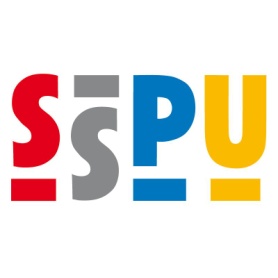 STŘEDNÍ ŠKOLA PRŮMYSLOVÁ A UMĚLECKÁ,HODONÍN, příspěvková organizace695 01 Hodonín, Brandlova 32   ________________________________________________________________________________________________MATURITNÍ TÉMATAPředmět: Matematika4. AObor: Technické lyceumŠkolní rok 2023/2024     1.  Číselné množiny, operace s množinami - množina, druhy, operace- intervaly- číselné obory, elementární teorie čísel     2.  Úpravy algebraických výrazů, mocniny a odmocniny- výraz, vzorce dvojčlenů- počítání s mocninami, odmocninami - částečné odmocnění, usměrnění zlomku- výpočet neznámé ze vzorce     3.  Lineární funkce, rovnice a nerovnice- obecné vlastnosti funkcí - lineární funkce, s absolutní hodnotou, lomená- lineární rovnice, nerovnice, soustavy rovnic      4.  Kvadratická a mocninné funkce- obecné vlastnosti funkcí- kvadratická funkce - předpis, graf, vlastnosti        - mocninné funkce, typy, jejich grafy a vlastnosti     5.  Kvadratické rovnice a nerovnice, iracionální rovnice- kvadratické rovnice v R, C,Vietovy vzorce - početní a grafické řešení kvadratických nerovnic- iracionální rovnice     6.  Exponenciální funkce a rovnice - obecné vlastnosti funkcí- exponenciální funkce – typy, grafy, vlastnosti- inverzní funkce- exponenciální rovnice     7.  Logaritmické funkce a rovnice- obecné vlastnosti funkcí- logaritmická funkce – typy, grafy, vlastnosti - inverzní funkce - logaritmus, logaritmické rovnice     8.  Goniometrické funkce ostrého úhlu, základní goniometrické vztahy- obecné vlastnosti funkcí- goniometrické funkce a vztahy mezi nimi- goniometrické vzorce, jejich užití při úpravě výrazů      9.  Goniometrické funkce, rovnice a nerovnice- obecné vlastnosti funkcí - goniometrické funkce, jejich vlastnosti a grafy- goniometrické rovnice a nerovnice – způsoby řešení     10.  Řešení obecného trojúhelníka- obecný trojúhelník - vlastnosti - sinová, kosinová věta – použití v praktických úlohách     11.  Pravoúhlý trojúhelník- pravoúhlý trojúhelník - vlastnosti - goniometrické funkce v pravoúhlém trojúhelníku - Pythagorova věta, Euklidovy věty     12.  Substituce- uplatnění substituce při řešení rovnic a jejich soustav     13.  Objem a povrch těles, obsahy rovinných obrazců- výpočty obvodů a obsahů rovinných obrazců a jejich částí- výpočty objemů a povrchů těles a jejich částí     14.  Kombinatorika, pravděpodobnost a statistika- kombinatorické pravidlo součinu, variace, permutace, kombinace, faktoriál- pravděpodobnost náhodného jevu- statistický soubor, charakteristiky polohy a variability    15.  Kombinační čísla, binomická věta- vlastnosti kombinačních čísel - binomická věta a její užití     16.  Vektory a operace s nimi- vektor a jeho vlastnosti, operace s vektory- vektorové součiny - úhel vektorů     17.  Rovnice přímky v rovině a v prostoru- typy rovnic přímky v rovině, v prostoru- vzájemná poloha přímek v rovině, v prostoru     18.  Rovnice roviny, polohové útvary v prostoru- typy rovnic roviny- vzájemná poloha bodu, přímky, roviny     19.  Metrické úlohy v rovině a v prostoru- vzdálenost bodu od přímky, od roviny - vzdálenosti a odchylky lineárních útvarů      20.  Kružnice a elipsa- klasifikace kuželoseček - kružnice, elipsa – definice, vlastnosti, význam- vzájemná poloha přímky a kuželosečky    21.  Parabola a hyperbola- klasifikace kuželoseček- parabola, hyperbola – definice, vlastnosti, význam- vzájemná poloha přímky a kuželosečky    22.  Komplexní čísla a operace s nimi- obor komplexních čísel- tvary komplexních čísel a operace s nimi- Gaussova rovina     23. Rovnice v oboru komplexních čísel- kvadratická rovnice, diskuze kořenů rovnice- binomická rovnice, znázornění kořenů rovnice     24. Posloupnosti a řady- posloupnost, obecné vlastnosti- aritmetická, geometrická posloupnost, jejich užití, finanční matematika- nekonečná geometrická řada, součet a její užití     25. Derivace funkce a její užití- derivace elementárních funkcí- derivace vyšších řádů- užití derivace- průběh funkce     26. Integrace funkce a její užití- neurčitý integrál- metody řešení neurčitého integrálu- určitý integrál a jeho použití u výpočtu ploch obrazcůV Hodoníně 31. 8. 2023	……………………………………                                                                                                         PaedDr. Ivo Kurz, ředitel školy